Муниципальное дошкольное образовательное учреждение«Детский сад №225»Проект«Птицы – наши пернатые друзья»в первой младшей группе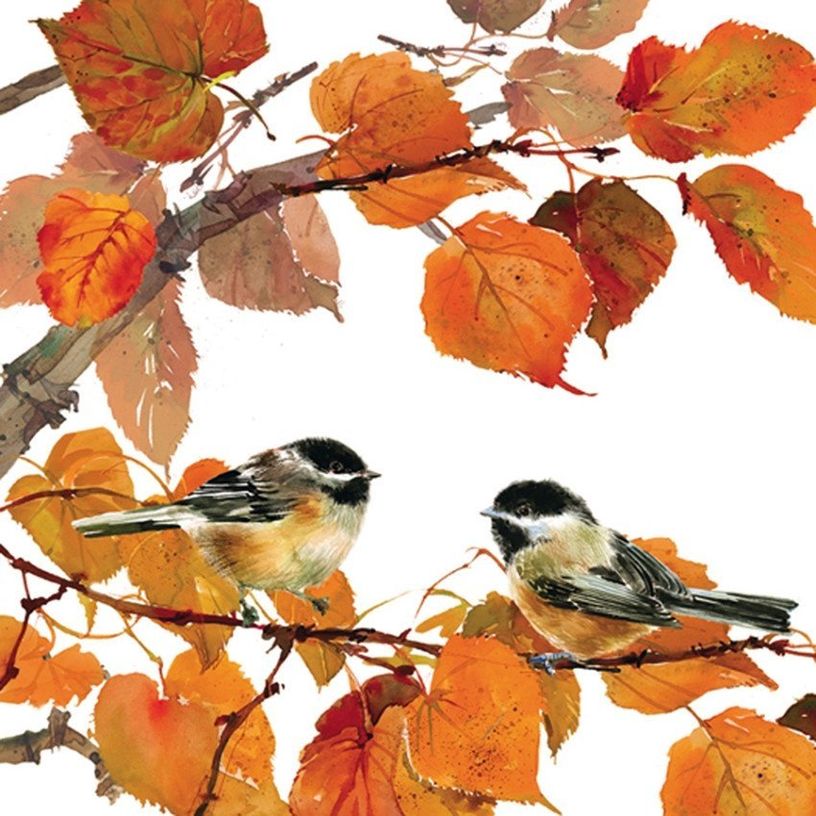  Подготовила воспитатель: Моржухина Н.И.Ярославль,2020Цель проекта: формирование представлений детей  о птицах, об их внешнем виде, повадках, об особенностях их жизни осенью.В современных условиях проблема экологического воспитания приобретает особую остроту и актуальность. Птицы ежегодно оказываются в большой опасности в связи с наступлением  холодов и морозов. В этой ситуации большая ответственность ложится на человека. В его силах помочь пернатым - сделать кормушки и регулярно следить за наличием корма.Беседа с родителями показала, что они недостаточно информированы и не всегда уделяют этой проблеме достаточно внимания. В результате мы поставили перед собой цель не только обогатить представления детей о пернатых, но и мотивировать родителей в совместной деятельности с детьми помочь птицам.Проблема: Отсутствие у детей систематизированных  представлений об окружающем мире, о птицах, о необходимости заботиться о наших пернатых друзьях. Задачи:Обучающие:Обогащать представления детей о птицах, их образе жизни, повадках, о связи с окружающей средой, роли человека в их жизни.Сформировать умение  детей правильно подкармливать птиц.Формировать умения детей внимательно слушать, развивать способность к диалогической речи, умение отвечать на вопросы словом и предложением. Закреплять навыки пальчикового рисования, лепки.Развивающие:Расширять кругозор и обогащать словарный запас детей, развивать связную речь.Развивать память, внимание, воображение, эмоции, логическое мышление.Развивать эстетическое восприятие, творческие способности.Воспитательные:Воспитывать внимательное, бережное отношение к птицам, желание заботиться о них.Прививать любовь к природе и воспитывать бережное отношение к ней.Укреплять отношение родителей с детьми.Участники проекта: дети первой младшей группы, родители воспитанников, воспитатели группы.Срок реализации проекта: краткосрочный (19.10.2020 – 23.10.2020 г.)Формы реализации:• интегрированные занятия;• игры-ситуации;• беседы;• наблюдение и исследование;• выставки рисунков и поделок;• просмотр мультфильмов;• рассматривание иллюстраций, картин;•чтение художественной литературы, заучивание стихов; художественный рассказ;• прослушивание классической музыки.Этапы реализации проекта:I этап – подготовительный.• Опрос родителей об актуальности выбранной темы для их ребёнка.• Обсуждение цели, задачи с детьми и родителями.Накануне родителям сообщается тема проекта и дается домашние задание.II этап-разработка проекта.• Перспективное планирование проекта.• Создание необходимых условий для реализации проекта.• Разработка и накопление методических материалов по проблеме.III этап – выполнение проекта.Ожидаемые результаты:• Расширение кругозора детей о зимующих птицах.• Развитие у детей любознательности, творческих способностей, познавательной активности, коммуникативных навыков.• Активное участие воспитанников и родителей к помощи птицам в трудных условиях.• Улучшение предметно-развивающей среды.• Повышение активности и интереса каждого ребёнка в проектной деятельности.• Проявление устойчивого интереса к окружающей живой среде у детей первой младшей группы.• Воспитание сострадания, любви.• Воспитание художественно-образного виденья мира.ВзаимодействиеВзаимодействиеС детьмиС родителямиПонедельникПонедельникБеседа «Знакомство с Вороной»Наблюдение за птицами на прогулкеПодвижная игра «Ворона»Пальчиковая гимнастика «Ворона»Конспект занятия «Села птичка на окошко» (развитие речи)Дыхательная гимнастика «Ворона»Консультация для родителей «Как и из чего можно сделать кормушку для птиц».ВторникВторникБеседа с рассматриванием иллюстраций о птицахСлушание голосов птиц с д/и «Голоса птиц» Дидактическая игра «Что за птица»Наблюдение: «Какие звуки издают птицы»Разучивание песни «Воробей с березки»Наблюдение на прогулках  за птицами (внешний вид, среда обитания и т. д.) СредаСредаКонспект занятия «Гнездышки для птичек»Подвижная игра «Птички в гнездышках»Беседа «Берегите птиц!»Разучивание стихотворения «Воробушек»Наблюдение: птицы возле кормушкиПодобрать загадки о птицах.Рассмотреть птиц на иллюстрациях в книгах и журналах.ЧетвергЧетвергПодвижная игра «Воробушки и кот»Пальчиковая гимнастика «Воробей»Дидактическая игра «Серенькие перышки»Наблюдение за птицами на участке детского садаКонспект занятия «Домашние птицы» (познавательное развитие)Выучить стихотворение о птицах.ПятницаПятницаКонспект занятия «Корм для птиц»Наблюдение за птичьими гнездамиДидактическая игра «Птичья столовая»Дыхательная гимнастика «Ворона»Беседа «Зачем нужно подкармливать птиц»Пальчиковая гимнастика «Сорока-белобока»Подобрать корм для птиц.Пополнить библиотеку группы книгами о птицах.